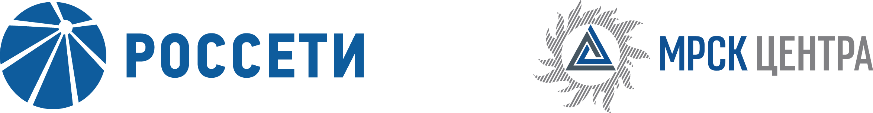 Уведомление №1об изменении условий закупочной документации открытого запроса предложений для заключения Договоров на поставку кабельной арматуры для нужд ПАО «МРСК Центра» (филиалов «Белгородэнерго», «Брянскэнерго», «Воронежэнерго», «Костромаэнерго», «Курскэнерго», «Липецкэнерго», «Орёлэнерго», «Смоленскэнерго», «Тамбовэнерго», «Тверьэнерго» и «Ярэнерго»),(опубликовано на официальном сайте Российской Федерации для размещения информации о размещении заказов www.zakupki.gov.ru, на электронной торговой площадке ПАО «Россети» www.b2b-mrsk.ru №1049073 от28.06.2018 года, а также на официальном сайте ПАО «МРСК Центра» www.mrsk-1.ru в разделе «Закупки»)Организатор запроса предложений ПАО «МРСК Центра», расположенный по адресу: РФ, 127018, г. Москва, 2-я Ямская ул., д. 4, (контактное лицо: Остонен Инна Андреевна, контактный телефон (4722) 30-41-53, (495) 747-92-92), на основании протокола от 06.07.2018 года №0350-ИА-18-1 вносит изменения в извещение и закупочную документацию открытого запроса предложений для заключения Договоров на поставку кабельной арматуры для нужд ПАО «МРСК Центра» (филиалов «Белгородэнерго», «Брянскэнерго», «Воронежэнерго», «Костромаэнерго», «Курскэнерго», «Липецкэнерго», «Орёлэнерго», «Смоленскэнерго», «Тамбовэнерго», «Тверьэнерго» и «Ярэнерго»).Внести изменения в закупочную документацию и изложить в следующей редакции:Пункт 3.3.1.1 b) закупочной документации: «…Сводную таблицу стоимости поставок по форме и в соответствии с инструкциями, приведенными в настоящей Документации (подраздел 5.2) с приложением файла копии Сводной таблицы стоимости поставок, выполненного в формате MS Excel…»Пункт 3.3.1.2 5) закупочной документации: «…Сводная таблица стоимости поставок (подраздел 5.2) с приложением файла копии Сводной таблицы стоимости поставок, выполненного в формате MS Excel…»Пункт 3.9.2.4 г) закупочной документации: «…не содержат всех необходимых документов, требуемых настоящей Документацией, в том числе файла копии Сводной таблицы стоимости поставок, выполненного в формате MS Excel…»Примечание:По отношению к исходной редакции извещения и закупочной документации открытого запроса предложений для заключения Договоров на поставку кабельной арматуры для нужд ПАО «МРСК Центра» (филиалов «Белгородэнерго», «Брянскэнерго», «Воронежэнерго», «Костромаэнерго», «Курскэнерго», «Липецкэнерго», «Орёлэнерго», «Смоленскэнерго», «Тамбовэнерго», «Тверьэнерго» и «Ярэнерго») внесены следующие изменения:внесены изменения в конкурсную документацию части предоставления Сводной таблицы стоимости поставок.	В части, не затронутой настоящим уведомлением, Участники руководствуются извещением и закупочной документацией открытого запроса предложений для заключения Договоров на поставку кабельной арматуры для нужд ПАО «МРСК Центра» (филиалов «Белгородэнерго», «Брянскэнерго», «Воронежэнерго», «Костромаэнерго», «Курскэнерго», «Липецкэнерго», «Орёлэнерго», «Смоленскэнерго», «Тамбовэнерго», «Тверьэнерго» и «Ярэнерго»), (опубликовано на официальном сайте Российской Федерации для размещения информации о размещении заказов www.zakupki.gov.ru, на электронной торговой площадке ПАО «Россети» www.b2b-mrsk.ru №1049073 от28.06.2018 года, а также на официальном сайте ПАО «МРСК Центра» www.mrsk-1.ru в разделе «Закупки»).Председатель закупочной комиссии -заместитель генерального директора по инвестиционной деятельности ПАО «МРСК Центра»	Д.В. Скляров